                                                                         ПОГОДЖЕНО:                                                                           Рішення виконавчого комітету                                                                           ___________ 2022 року №____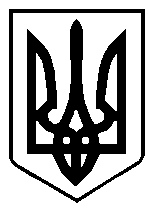                                   ВАРАСЬКА МІСЬКА РАДА                                              Восьме скликання          (Чергова сесія)       Р І Ш Е Н Н Я_____________2022 року			          		№ _______________Про перейменування вулиць в м. Вараш, с.Більська Воля, с.Рудка,с. СопачівКеруючись Законом України «Про присвоєння юридичним особам та об’єкта права власності імен (псевдонімів) фізичних осіб, ювілейних та святкових дат, назв і дат історичних подій», Постановою Кабінету Міністрів України від 24.10.2012 р. №989 «Про затвердження Порядку проведення громадського обговорення під час розгляду питань про присвоєння юридичним особам та об’єктам права власності, які за ними закріплені, об’єктам права власності, які належать фізичним особам, імен (псевдонімів) фізичних осіб, ювілейних та святкових дат, назв і дат історичних подій», враховуючи  Протокол громадських слухань з обговорення перейменування вулиць на території Вараської міської територіальної громади  від 02.12.2021 року та протокол комісії з найменування та перейменування мікрорайонів, вулиць, провулків, площ, скверів та інших об’єктів на території Вараської міської територіальної громади від 05.05.2022 року№4200-ПТ-5-05-22   та керуючись  п.41 частини першої статті 26,  частиною першою статті 59 Закону України «Про місцеве самоврядування в Україні» Вараська міська рада                                                                            ВИРІШИЛА:1.Перейменувати:вулицю Колгоспна в місті Вараш на вулицю  Волонтерська;вулицю Колгоспна в селі Більська Воля  на вулицю  Затишна;вулицю Бегми в селі Більська Воля  на вулицю  Садова;вулицю Жовтнева в селі Рудка  на вулицю Щаслива;вулицю Колгоспна в селі Сопачів  на вулицю Зоряна;вулицю Партизанська в селі Сопачів  на вулицю Кар’єрна.2. Перейменування здійснити без зміни поштових номерів житлових будинків, установ і споруд.3. Відділу архітектури та містобудування виконавчого комітету Вараської міської ради оприлюднити дане рішення в засобах масової інформації, надіслати дане рішення Рівненській регіональній філії ДП «Національні   інформаційні системи» Міністерства юстиції України та до відома підприємств, установ, організацій, розташованих на території Вараської міської територіальної громади.4. Контроль за виконання рішення покласти на  постійну депутатську комісію з питань земельних відносин,  містобудування та екології.Міський голова		                		         	             Олександр МЕНЗУЛ